陶瓷半导体远红外理疗舱说明书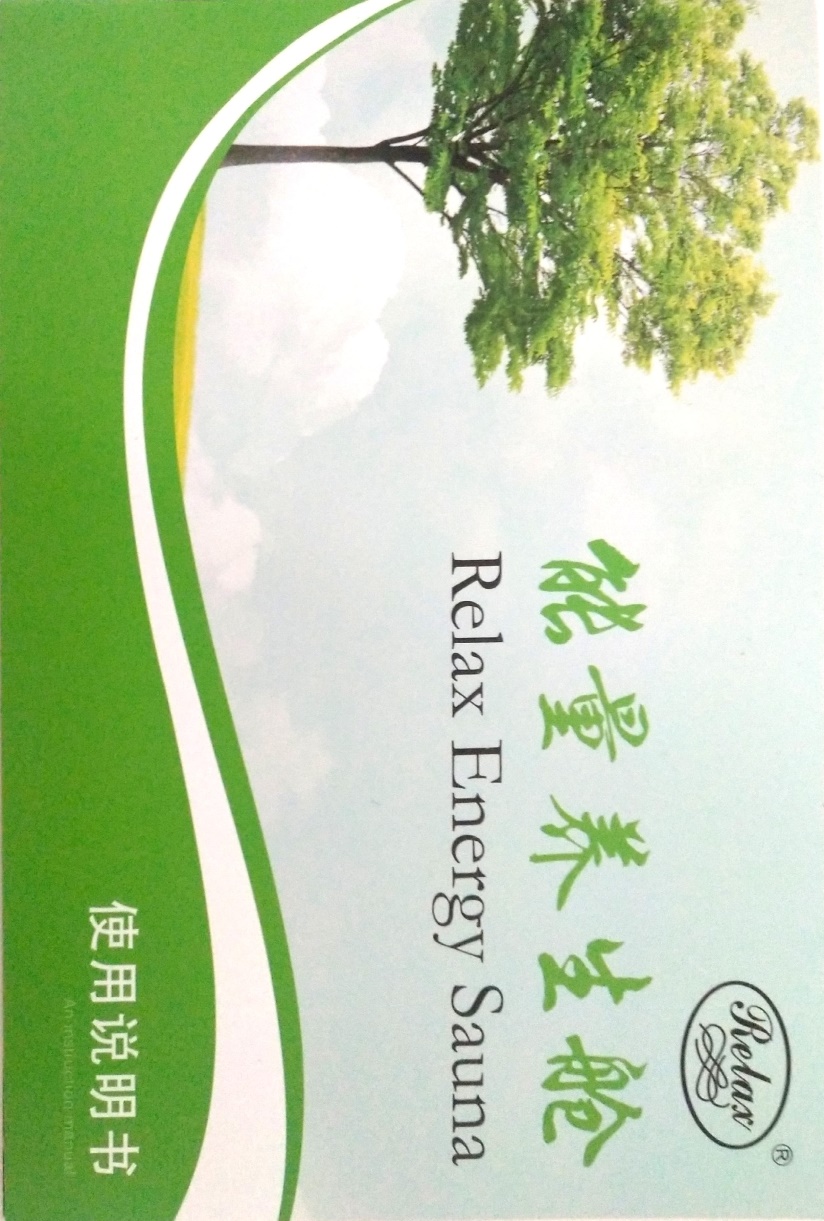 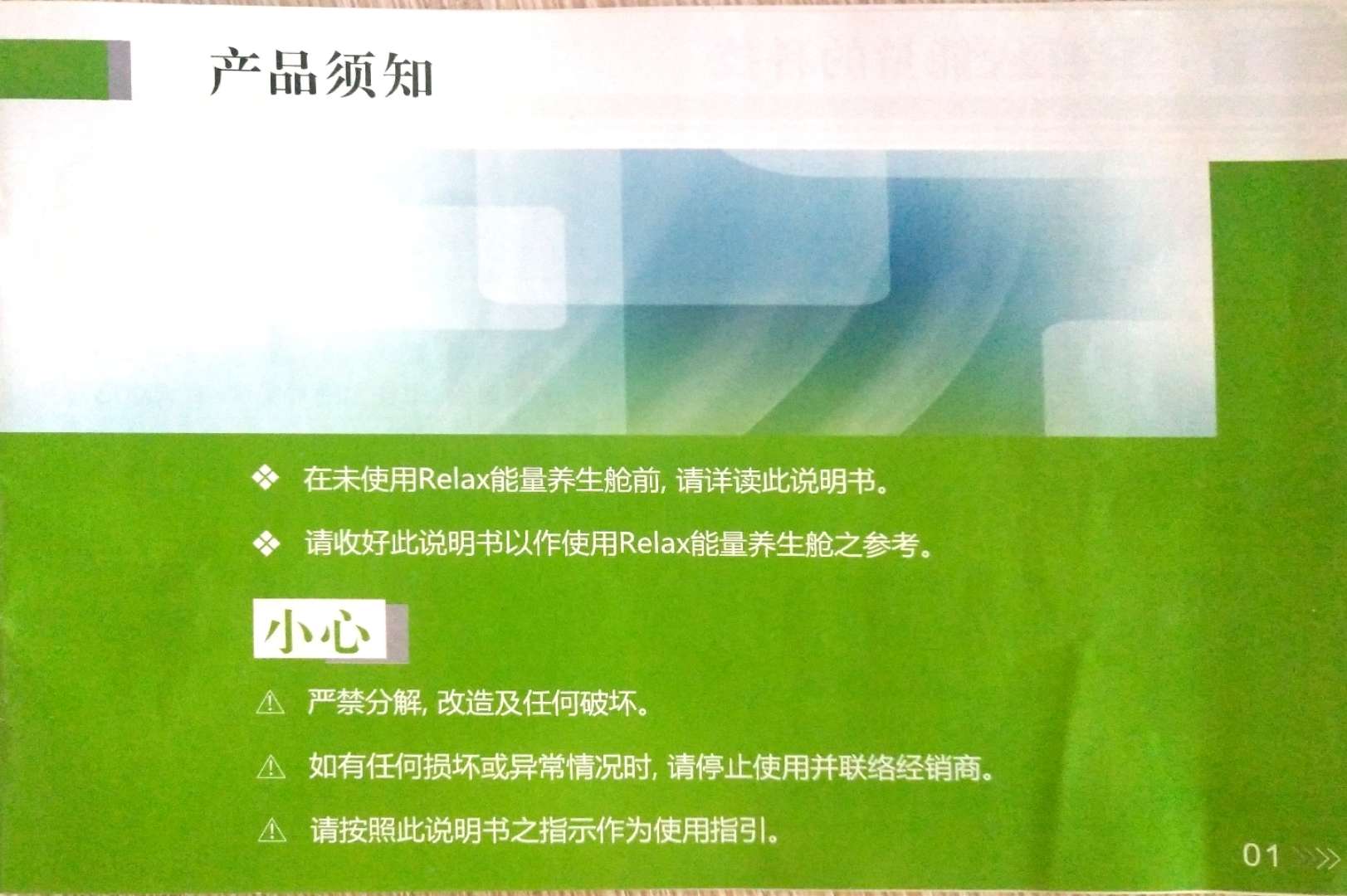 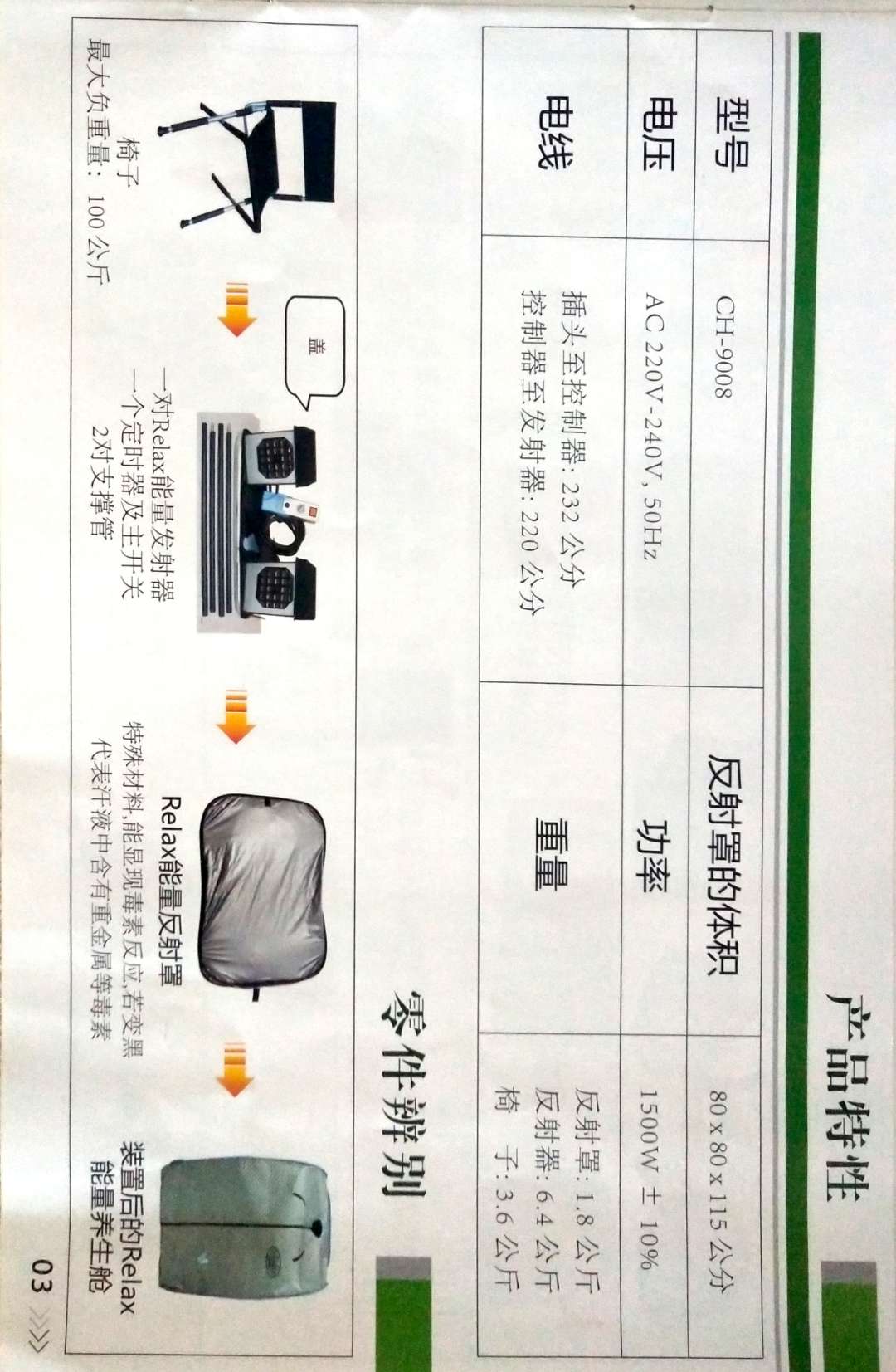 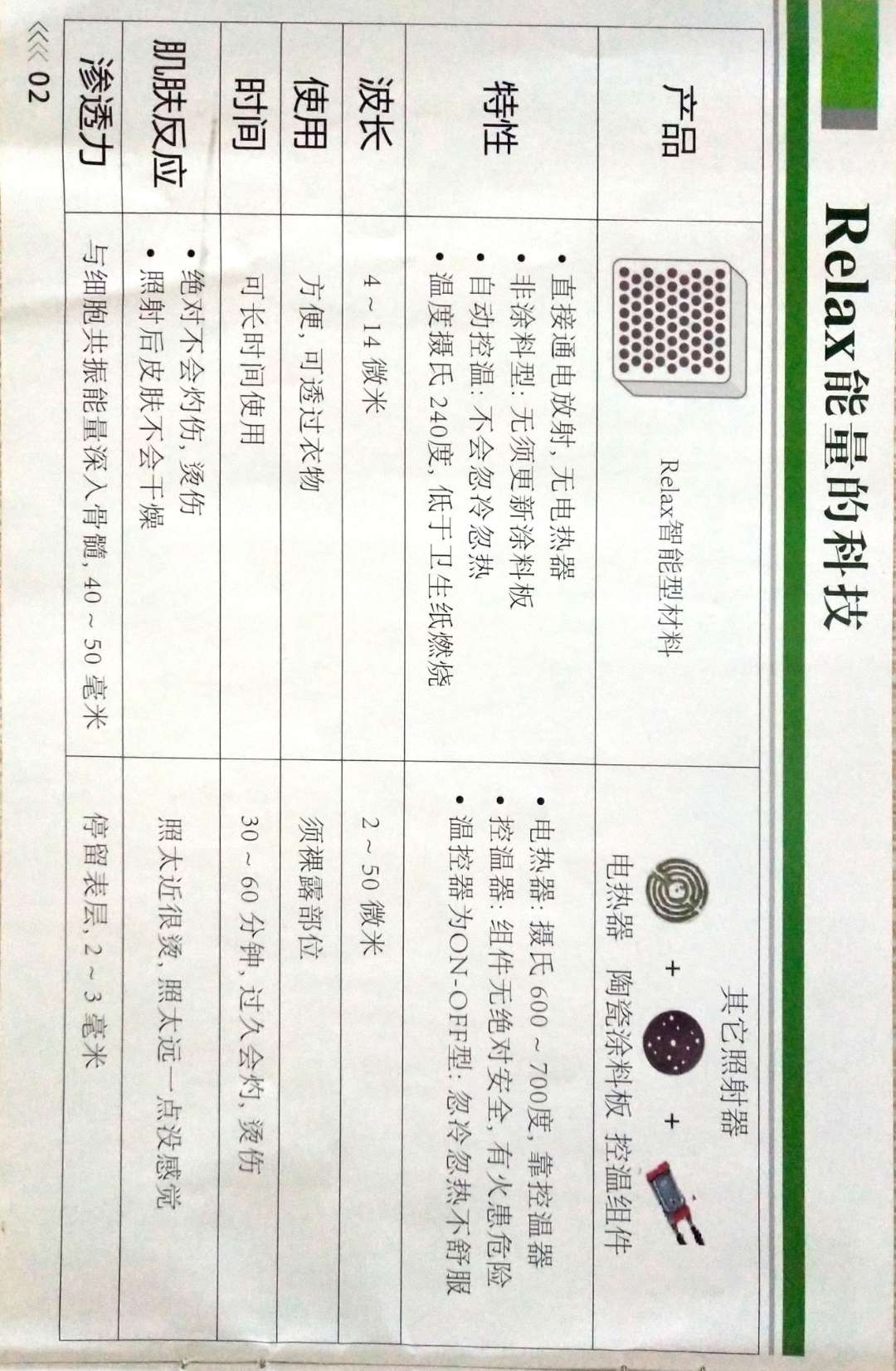 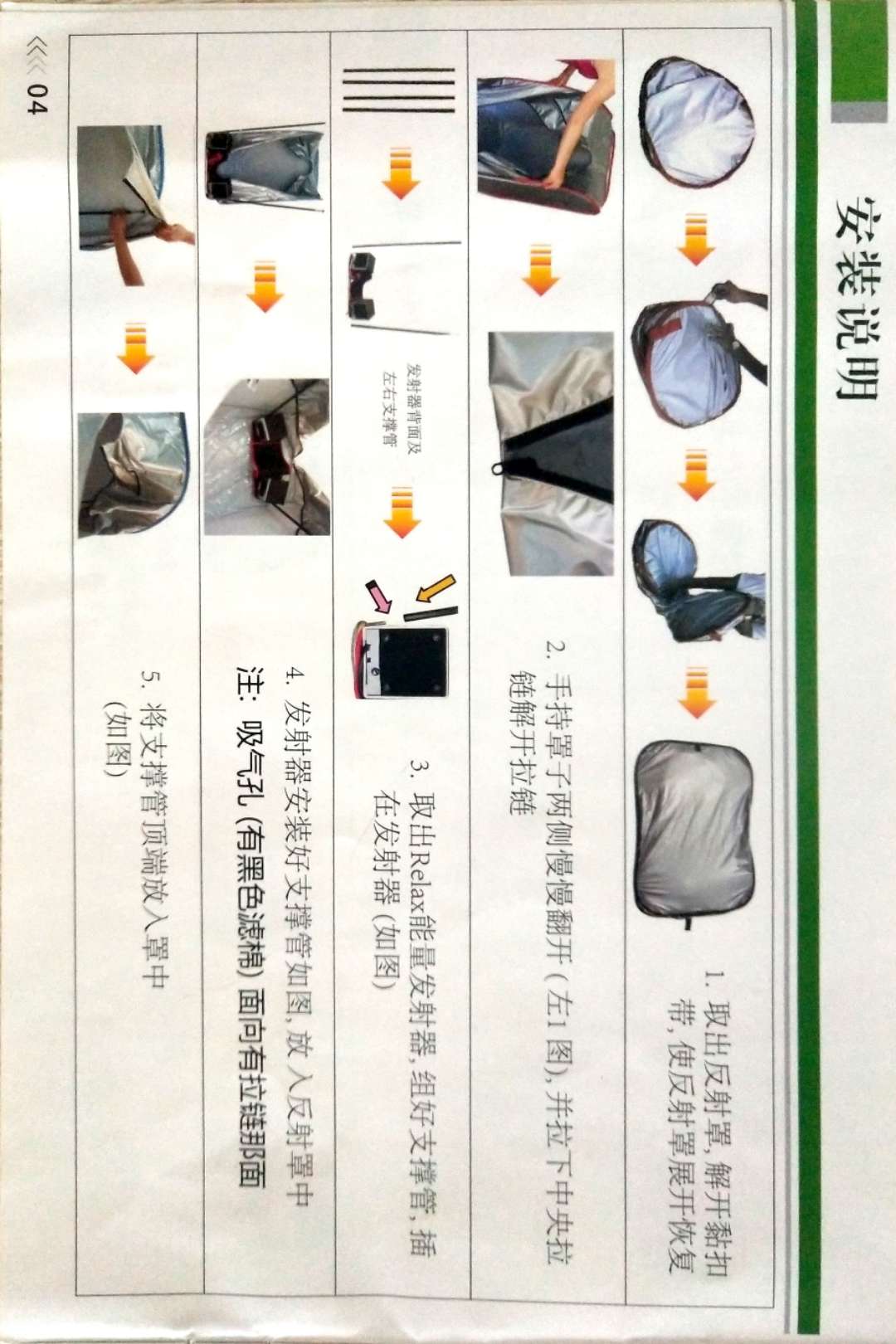 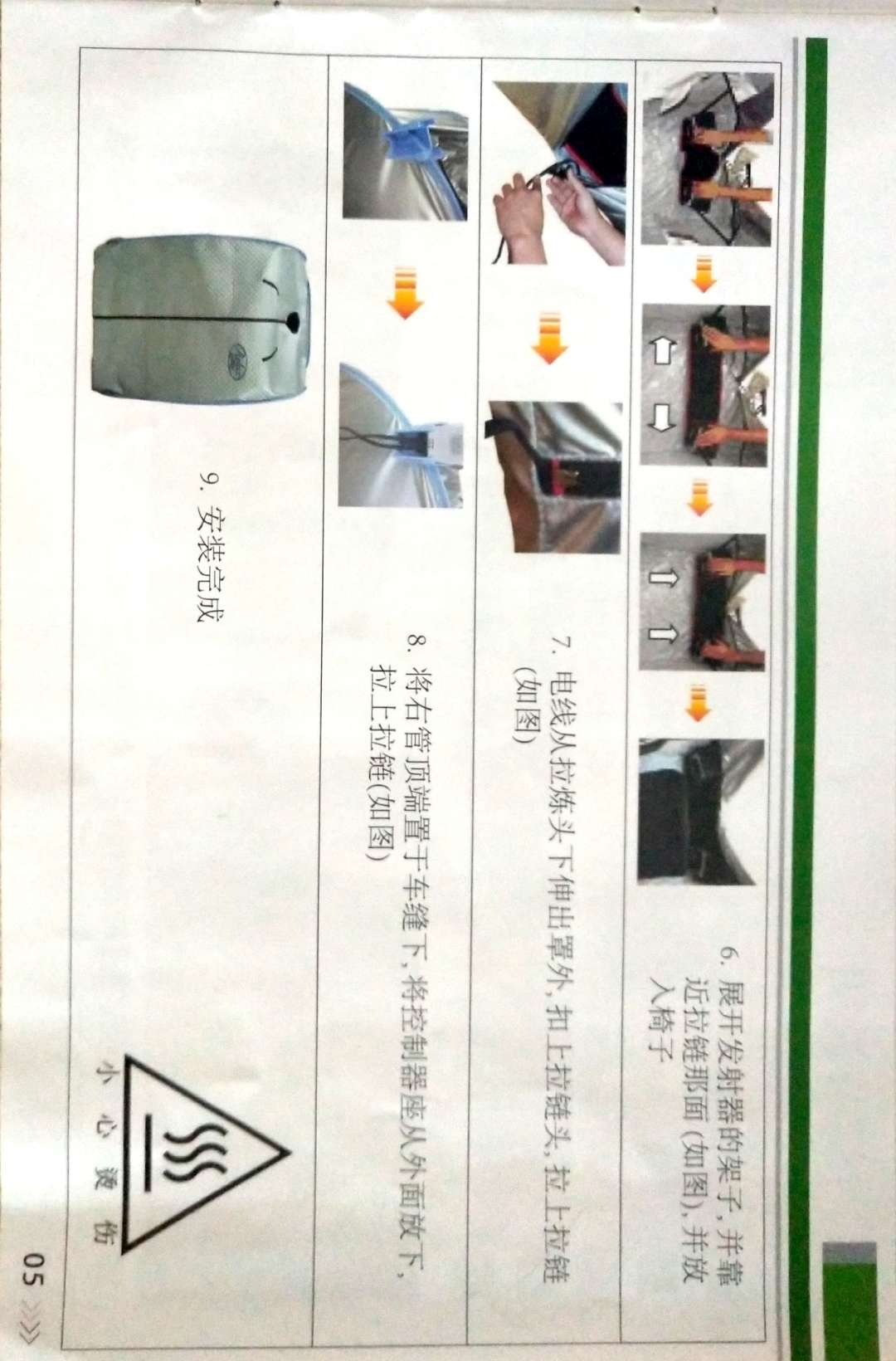 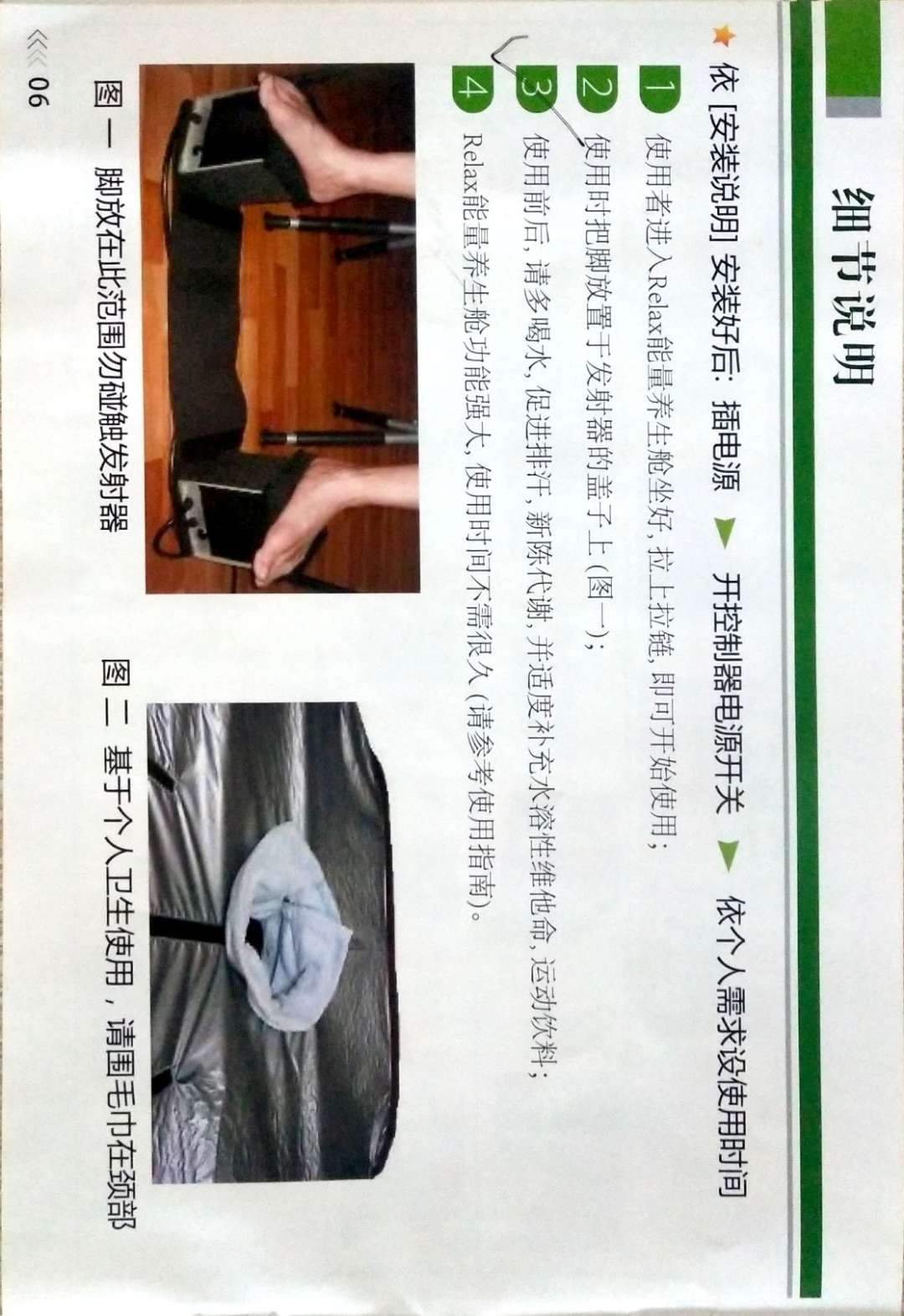 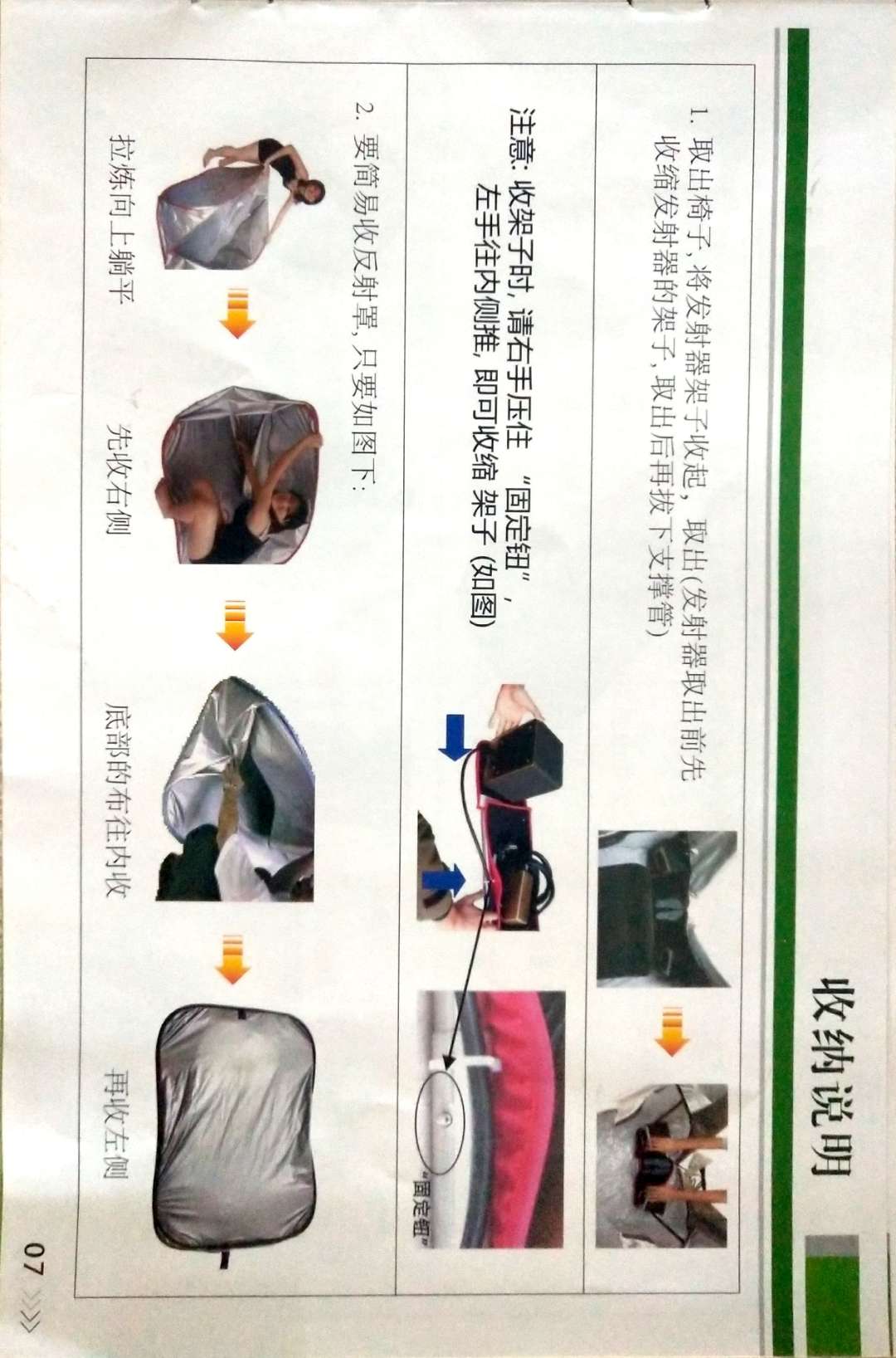 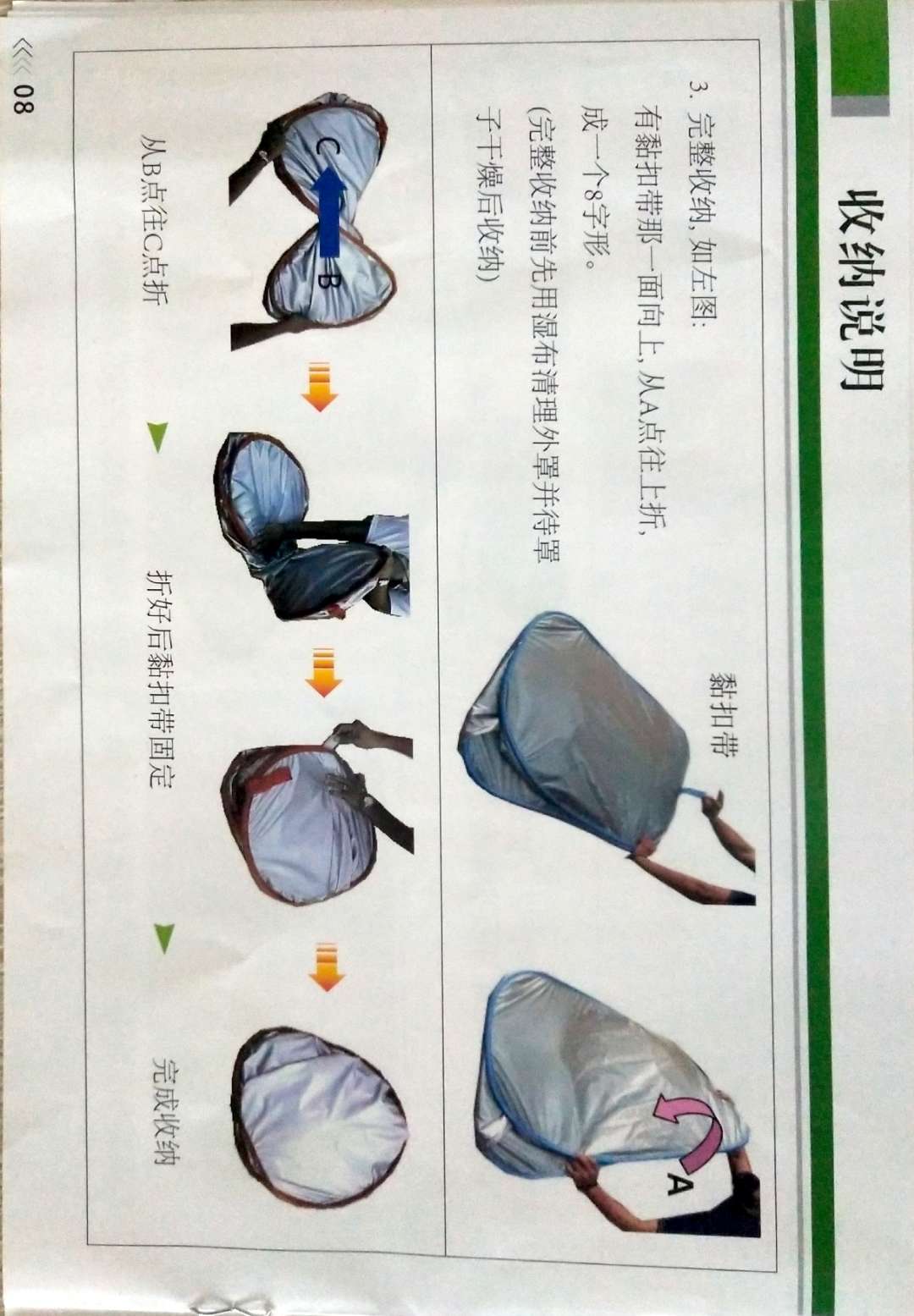 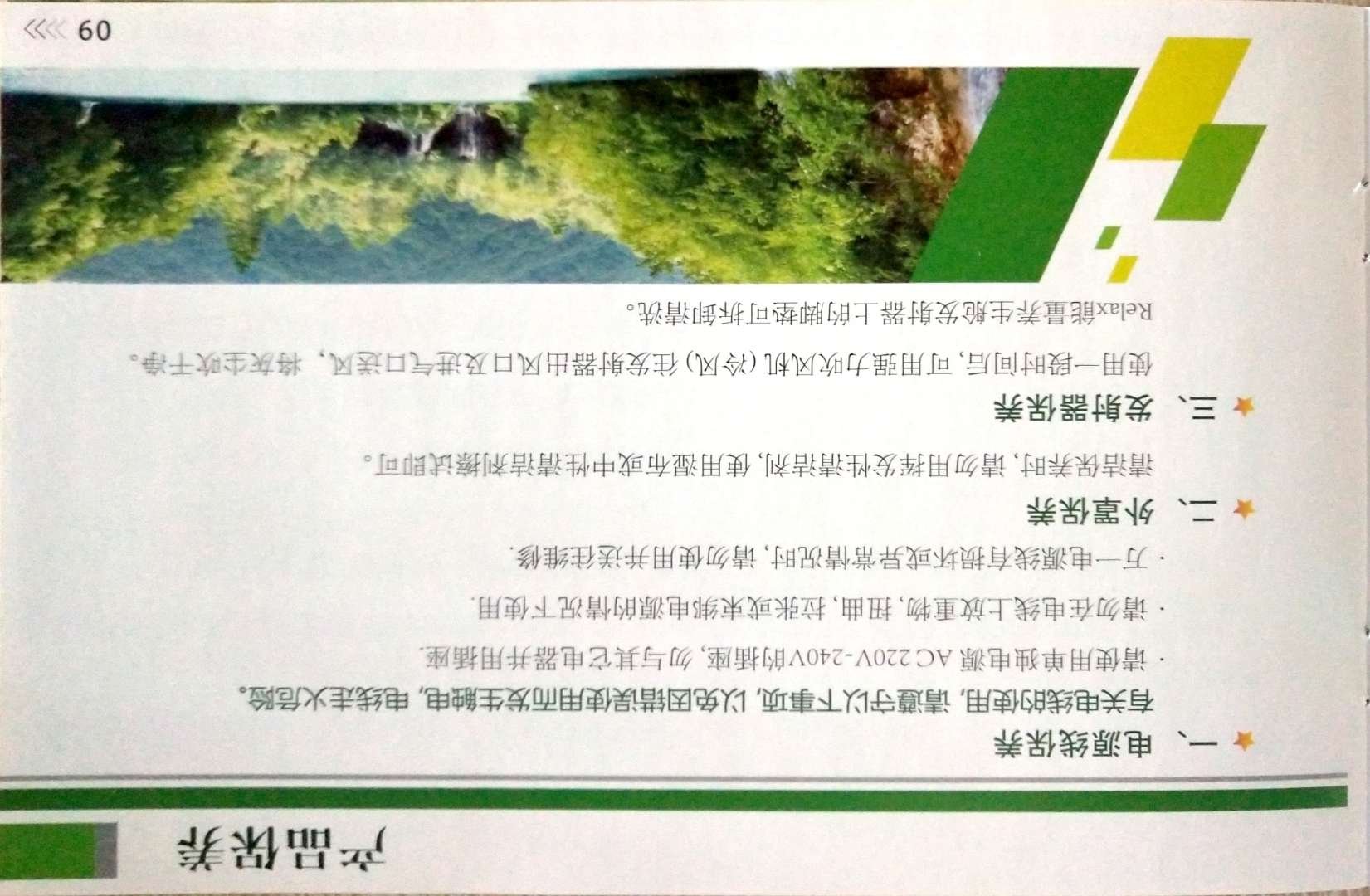 